		EXCMO. AYUNTAMIENTO DE GUADALMEZ (C. REAL)   			C/ Ayuntamiento, 1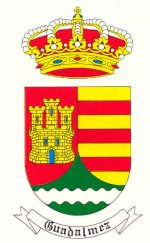 		C.I.F.: P-1304600-H    Tlf: 926 742035    Fax: 926 742103BASES PARA LA CONTRATACIÓN DE  SOCORRISTAS PARA LA TEMPORADA DE PISCINA MUNICIPAL  2017.1.-OBJETOEs objeto de la presente convocatoria la selección por el Ayuntamiento de Guadalmez de 2 Socorristas para la Piscina Municipal, durante el periodo comprendido entre el 1 de julio del 2017 al 31 de agosto de 2017.2.-CONDICIONES DE LOS ASPIRANTES.Para poder ser admitido a la selección, los aspirantes deberán reunir en la fecha de finalización del  plazo de presentación de solicitudes, todos  y cada uno de los siguientes requisitos:Ser español, comunitario  o tener permiso de residencia en España.Ser mayor de edad.No padecer enfermedad o defecto físico que impida el normal desarrollo  de sus funciones.No haber sido separado de ninguna Administración Pública, mediante  expediente disciplinario, ni hallarse inhabilitado para el ejercicio de funciones públicas por sentencia firme.Estar en posesión del título de Socorrista Acuático.Tendrán Preferencia:-. Los empadronados en Guadalmez como mínimo con un año de antigüedad y que no haya trabajado nunca en el Ayuntamiento se dará  1 punto.-. Los que no cobren ningún tipo de ayuda se dará 1 punto.El plazo de presentación de documentación será hasta el 21 de junio de 2017, en el Ayuntamiento en horario de oficina.4.- DOCUMENTACIÓN A PRESENTAR:-. Instancia según modelo municipal.-. DNI.-. Currículum Vitae.-. Documentos Acreditativos.En Guadalmez a 14 de Junio de 2017.La AlcaldesaFdo. Ana Isabel Muñoz Corral